Pilisborosjenő Község Önkormányzat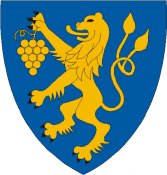 Humán és Vnyk Bizottság_______________________________________________________________M E G H Í V Ó Pilisborosjenő Község Önkormányzat képviselő-testületénekHumán és Vnyk Bizottságának 2017. november 29-én tartandó üléséreAz ülés helyszíne: 2097 Pilisborosjenő, Fő út 16. (Polgármesteri Iroda)Az ülés időpontja: 2017. november 29. 08.30 óraNAPIRENDI PONTOKPilisborosjenő Településrendezési eszközei felülvizsgálata, módosítása – teljes eljárás –véleményezési szakasz vélemények Képviselő-testületi megismertetése és a vélemények jóváhagyásáról határozat meghozatalaElőterjesztő: Küller János polgármesterPilisborosjenő, 2017. november 24.Peltzer Ferenc s.k.         elnök